Publicado en  el 03/01/2017 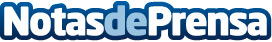 Descubiertas las razones que hicieron explotar el cohete de SpaceXUna acumulación de oxígeno en el depósito COPV provocó una detonación que destruyó el coheteDatos de contacto:Nota de prensa publicada en: https://www.notasdeprensa.es/descubiertas-las-razones-que-hicieron-explotar Categorias: Telecomunicaciones Comunicación Sociedad Innovación Tecnológica Otras ciencias http://www.notasdeprensa.es